I Всероссийский конкурс декоративно-прикладного творчества детей «Традиции и современность»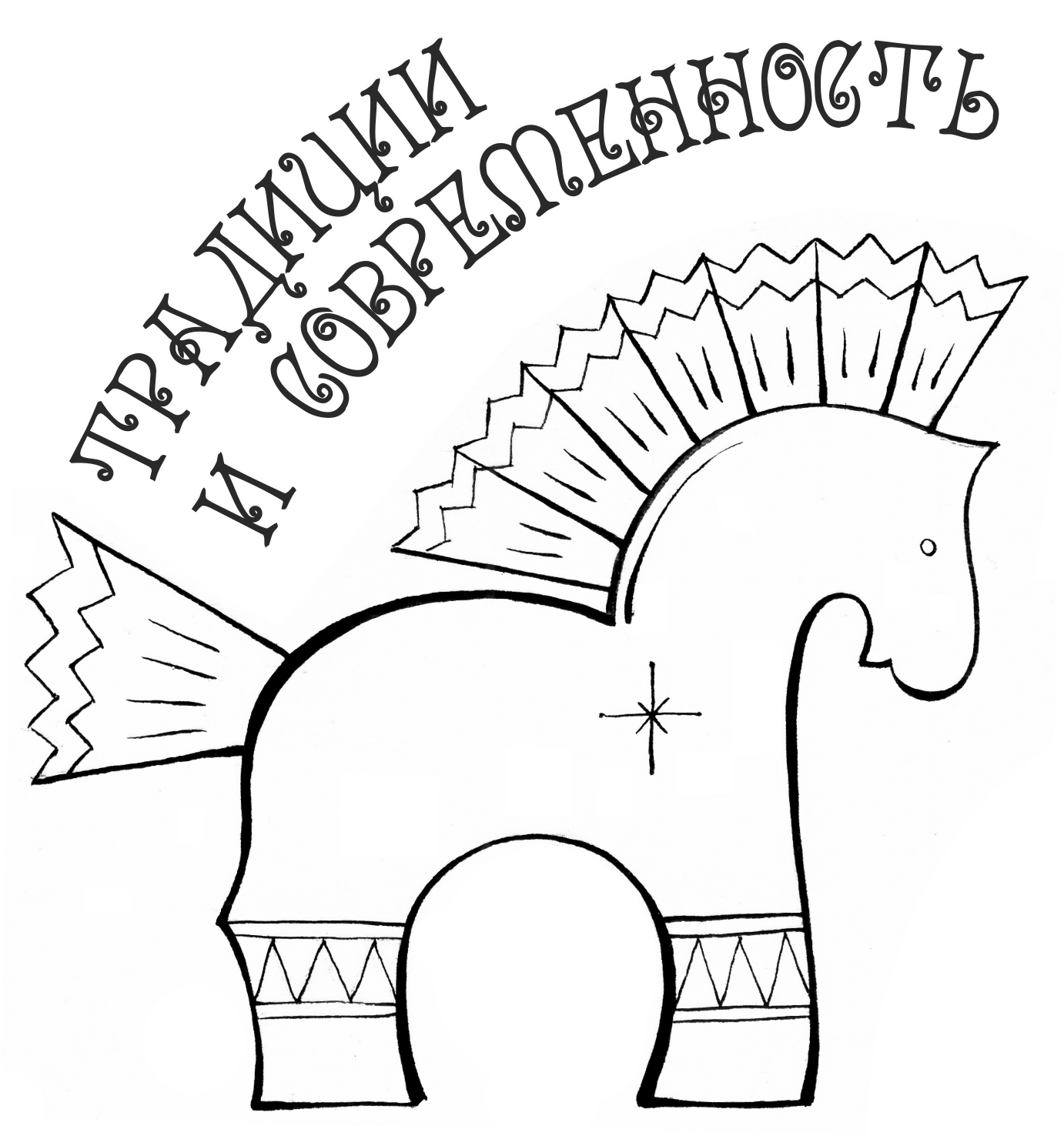 Современный запрос общества на возрождение исконных национальных традиций, где отражены ценности того или иного народа, во многом объясняет активное развитие декоративно-прикладных традиций в Российской Федерации. Данное обстоятельство определяет процесс формирования соответствующих методик обучения на всех уровнях художественного образования. Система дополнительного предпрофессионального и общеэстетитческого художественного образования уже не одно десятилетие уделяет особое внимание подготовке юных художников по различным декоративно-прикладным направлениям. Созданы художественные школы декоративно-прикладной направленности, отделения при школах искусств, а также спецкурсы и профориентационные классы. Зачастую в регионах сама система декоративно-прикладной подготовки юных художников становится единственной базой для сохранения и развития местного старинного (или даже древнего) промысла, бытовавшего на этой территории. Также обучение местным декоративно-прикладным  традициям происходит в тесной взаимосвязи с художественно-производственными мастерскими, училищами и отдельными мастерами – носителями промысла, что дает возможность подрастающему поколению соприкоснуться с аутентичной традицией и создать свои качественные и точные детские декоративно-прикладные произведения. За десятилетия работы учреждений, имеющих в своих программах декоративно-прикладную наполняемость накоплен богатейший фонд детских прикладных изделий, это керамика, батик, резьба по дереву, ковроткачество, роспись по дереву, вышивка, народных костюм и так далее. Но, к сожалению, все эти произведения редко покидают свои регионы (их не видят в других регионах) по двум причинам: во первых, пересылка изделий сопряжена с техническими трудностями (хрупкость, громоздкость и тому подобное), во вторых, в России отсутствует система выставок именно декоративно-прикладной направленности в детском творчестве. 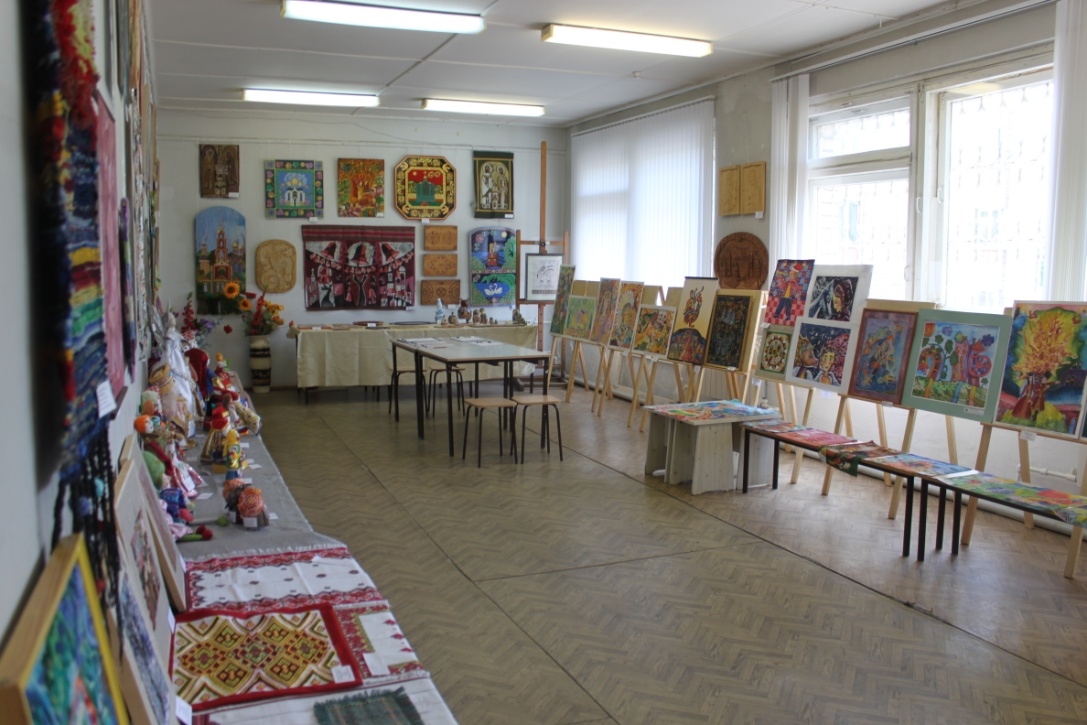 Экспозиция I Всероссийского конкурса декоративно-прикладного творчества детей «Традиции и современность»Также за последние десятилетия в России наметилась негативная тенденция глубокой путаницы в различных социальных группах между декоративно-прикладным искусством и различными вариантами детского досугового творчества типа поделок, сувениров, инсталляций и так далее. В образовательных организациях эта тенденция объясняется необходимостью поднятия статуса детской поделки для последующего формирования рейтинга (учреждения, учащегося или педагога). Таким образом «размывается» суть декоративно-прикладных направлений в искусстве, которые формировались веками, где заложены глубокие духовно-эстетические ценности наших благочестивых предков.Указанные противоречия и обстоятельства выявили необходимость проведения конкурса декоративно-прикладного творчества, который мог бы продемонстрировать сегодняшнее состояние художественного уровня детских работ по соответствующим видам ДПИ. Первый региональный конкурс определил возможные проблемы, особенности и структуру будущего Всероссийского конкурса.Первый Всероссийский конкурс детского декоративно-прикладного творчества «Традиции и современность» прошел на базе МБОУ ДО Детская художественная школа №2 прикладного и декоративного искусства имени В.Д. Поленова города Тамбова. Рассылка информационного письма по ДХШ и ДШИ состоялась осенью 2015 г. Организаторами конкурса стали Институт развития образования в сфере культуры и искусства (г. Москва); Информационно-аналитический центр культуры и туризма Управления культуры и архивного дела Тамбовской области; Комитет культуры администрации города Тамбова; МБОУ ДО Детская художественная школа №2 прикладного и декоративного искусства имени В.Д. Поленова; при содействии Тамбовского регионального отделения Союза педагогов-художников и Тамбовского отделения Союза художников России. 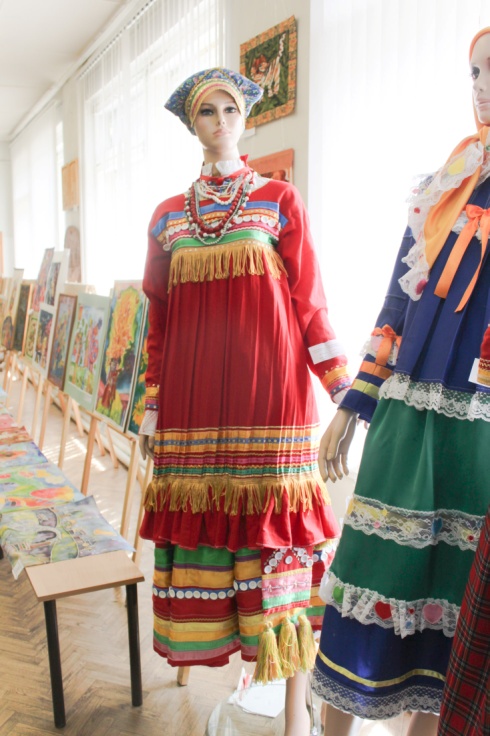 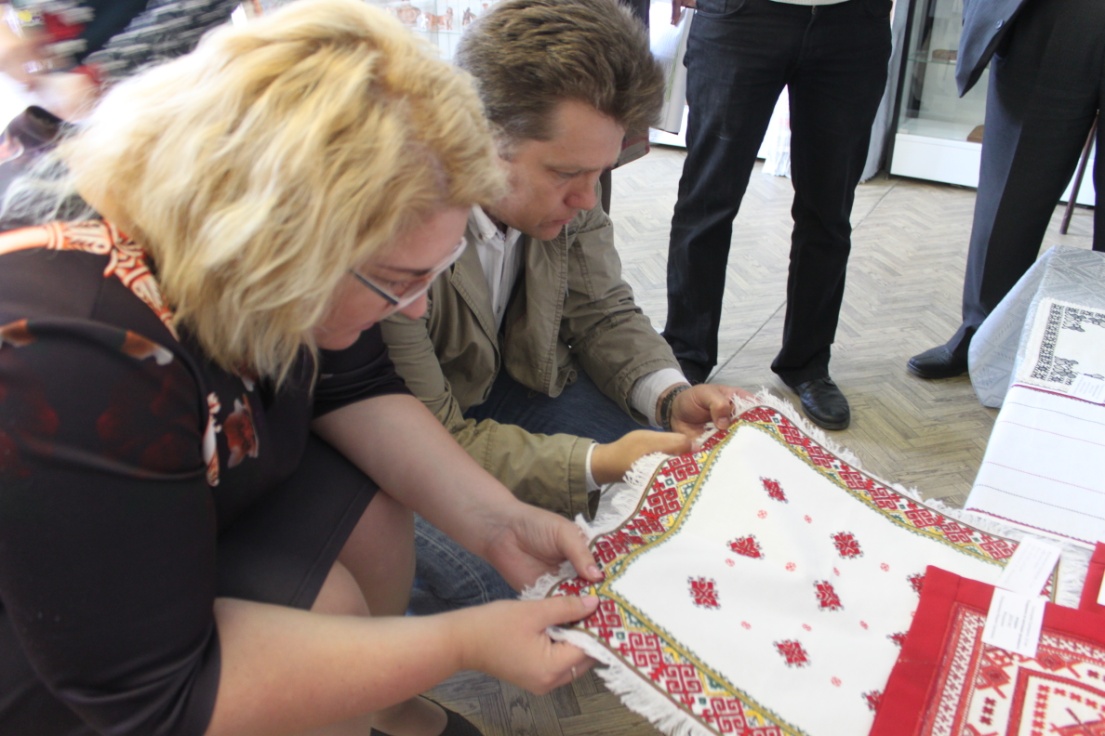 На первый этап (на электронную почту конкурса souzhptmb@yandex.ru) 36 регионов Российской Федерации из 65 учреждений различного юридического статуса прислали 801 работу. Из них:керамика – 249;батик – 204;ковроткачество – 47;роспись по дереву – 101;резьба по дереву – 43;вышивка – 47;костюм и кукла – 110 детских работ.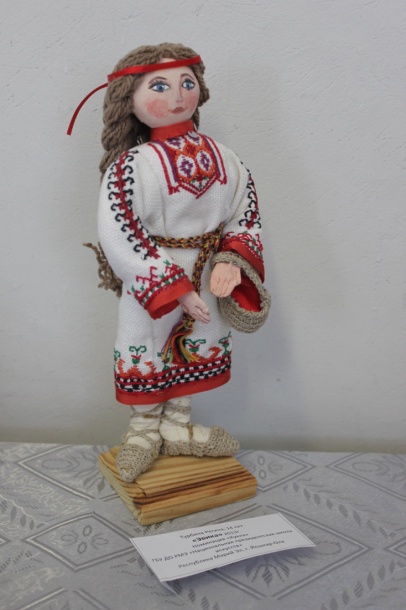 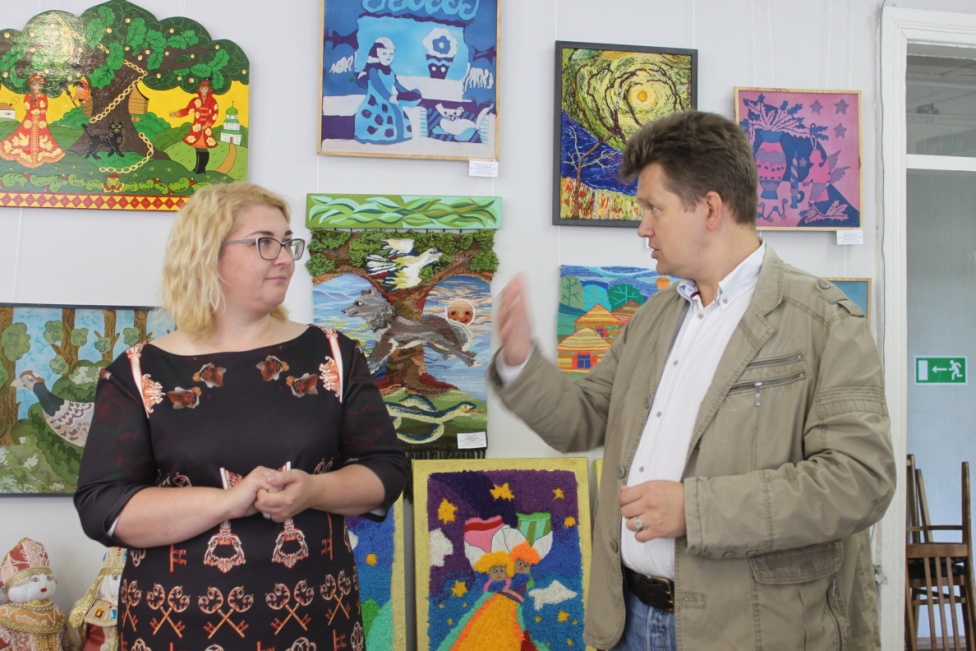 Турбина Регина. Эрика. Г. Йошкар-ОлаВ результате работы жюри во второй тур прошло 319 работ, из которых 222 работы были присланы в экспозицию конкурса, которая разместилась в выставочном зале МБОУ ДО ДХШ №2 ПДИ имени В.Д. Поленова г. Тамбова. Представленные работы были из 31 региона (44 учреждения), выполенные детьми в возрасте: 10-12 лет – 73 работы; 13-15 лет – 121 работа; 16-18 лет – 28 работ.Это:керамика – 79 работ;батик – 45 работ;роспись по дереву – 25 работ;ковроткачество – 11 работ;резьба по дереву – 17 работ;вышивка – 21 работа;костюм, кукла – 24 работы.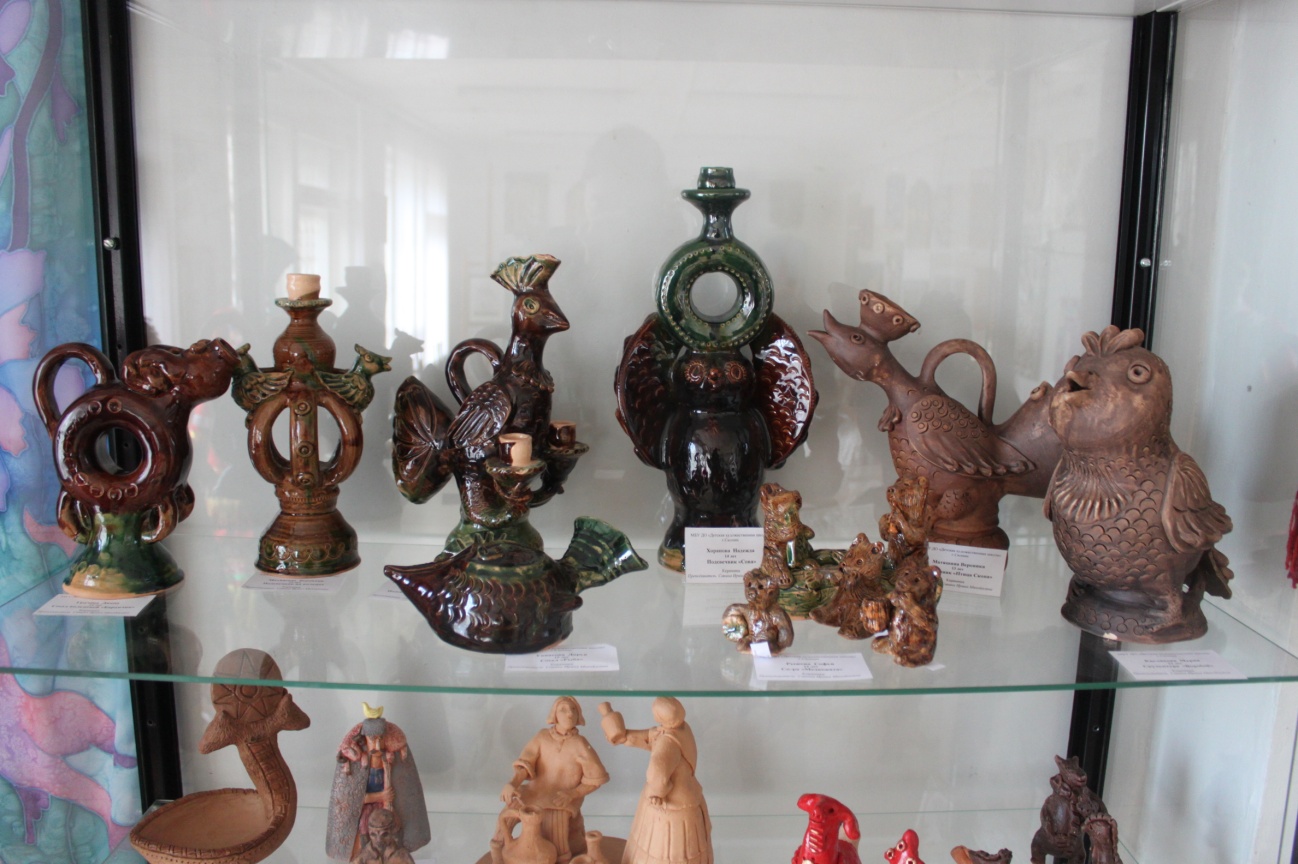 Скопинская керамикаПрием работ, присланных по почте, осуществлялся до 1 мая 2016 года. 27 марта 2016 года на базе МБОУ ДО ДХШ №2 ПДИ имени В.Д. Поленова открыла свою работу Международная научно-практическая конференция VII Поленовские чтения с названием «Парадигма художественного творчества в современном образовательном пространстве», и здесь же были представлены работы, присланные к этом времени на конкурс. Окончательная экспозиция выставки сложилась к 1 мая 2016 г. 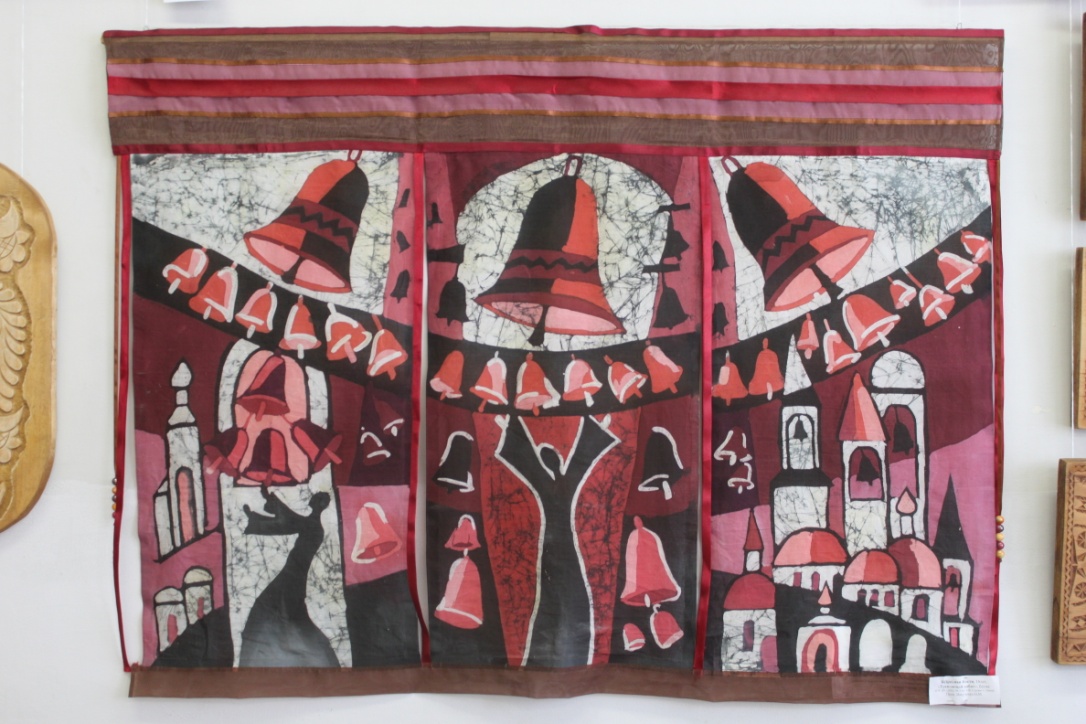 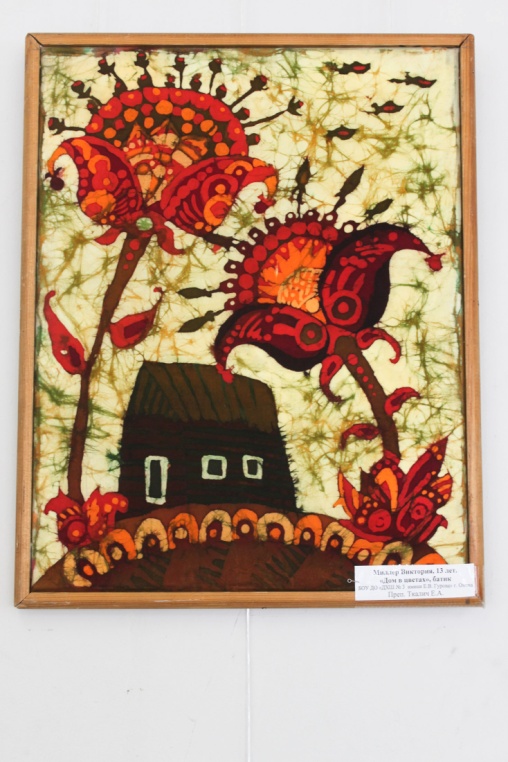 Заключительный третий этап конкурса состоялся 23 мая 2016 года. На экспозиции конкурса работало жюри в следующем составе:Председатель жюриНикольский Михаил Викторович. к.п.н., профессор и заведующий кафедрой дизайна ТГУ имени Г.Р. Державина, директор МБОУ ДО ДХШ №2 ПДИ имени В.Д. Поленова, член Союза художников РФ, член МОА «Союз дизайнеров», председатель Тамбовского областного отделения Союз педагогов-художников, лауреат Премии ЦФО в области литературы и искусства.Члены жюри:Ловцова Ирина Владимировна научный сотрудник Института развития образования в сфере культуры и искусства г. МоскваМильченко Николай Леонтьевичзаслуженный работник культуры РФ, член Союза художников России, преподаватель высшей категории (резьба по дереву) МБОУ ДО ДХШ №2 ПДИ имени В.Д. Поленова, лауреат Премии С.М. Герасимова. Пугачева Ирина Ивановначлен Союза художников России, зам. директора по учебной работе ДХШ №2 ПДИ имени В.Д. Поленова, преподаватель высшей категории (батик), победитель Второй Российской триеннале современного гобелена.Пискунова Тамара Алексеевначлен Союза художников России, член Союза педагогов-художников, зам. директора по воспитательной и выставочной работе МБОУ ДО ДХШ №2 ПДИ имени В.Д. Поленова, преподаватель высшей категории (рисунок, живопись)Деренговская Галина Александровнаначальник организационно-методического отдела Информационно-аналитического центра культуры и туризма Тамбовской областиЕвдокимова Юлия Борисовнаначальник отдела культурного наследия и просвещения Комитета культуры администрации города ТамбоваВоробьева Наталия Михайловнадипломант Премии ЦФО в области литературы и искусства, преподаватель высшей категории (дизайн костюма) МБОУ ДО ДХШ №2 ПДИ имени В.Д. ПоленоваСекретарь конкурсаИванников Роман Евгеньевичзаместитель председателя Тамбовского областного отделения Союза педагогов-художников, преподаватель высшей категории (резьба по дереву) МБОУ ДО ДХШ №2 ПДИ имени В.Д. Поленова, победитель Общероссийского конкурса «Молодые дарования России» в номинации декоративно-прикладное искусство, дипломант X Молодежных Дельфийских игр России.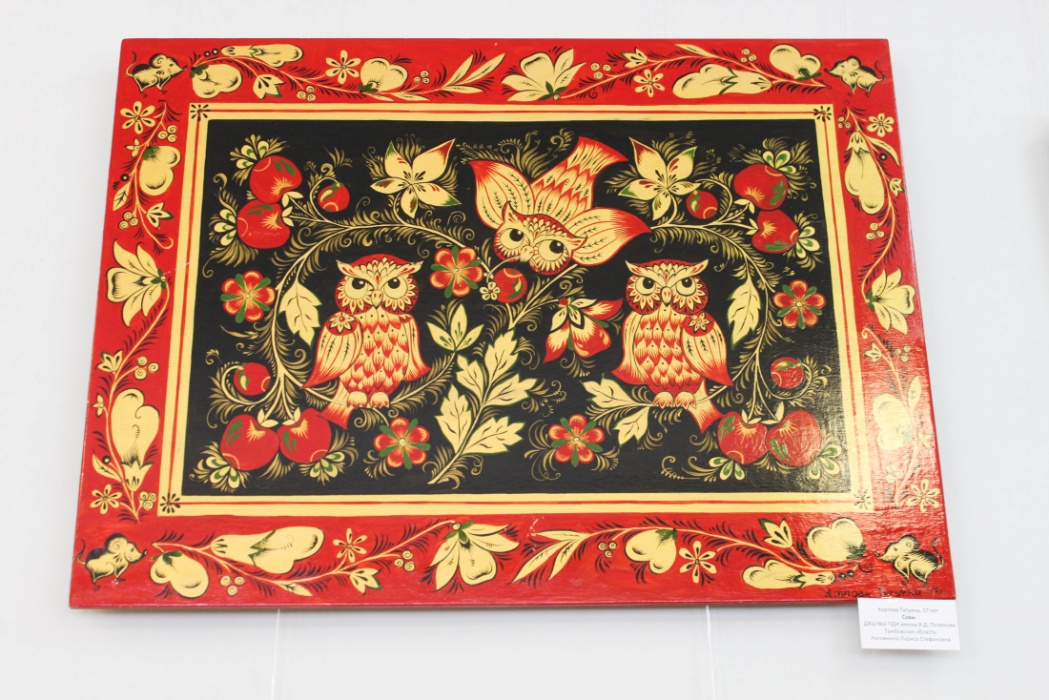 Хортова Татьяна. Совы. Г. ТамбовВ результате работы жюри 1 место получили 25 работ, 2 место – 22 работы, 3 место – 24 работы и авторы 12 работ признаны лауреатами конкурса – это учащиеся 29 учреждений из 23 регионов. Все победители и лауреаты отмечены дипломами конкурса, их работы будут опубликованы в каталоге. Наиболее активные учреждения (их 14) получили благодарственные письма конкурса. Особо выделяются своим профессионализмом некоторые работы конкурса, такие как:«Северные олени», Болдышкин Владимир, Кайгородова Светлана, ДХШ №3 имени Е.В. Гурова, г. Омск, керамика;«Реплика на инжавинскую игрушку «Инжавинье», Чулюкин Даниил, Жердевская ДШИ, Тамбовская область, керамика;«Рога и копыта», Фролова М., Сидорова Я., Дручинина Е., Мартынова М., ДХШ №1 имени Л. Горда, г. Сургут, батик;«Тревожный набат», Безродная Анастасия, ДХШ №3 имени Е.В. Гурова, г. Омск, батик;«Дорожка по мотивам орнамента мордвы», Малафеева Наталия, ДХШ №2, г. Саранск, вышивка.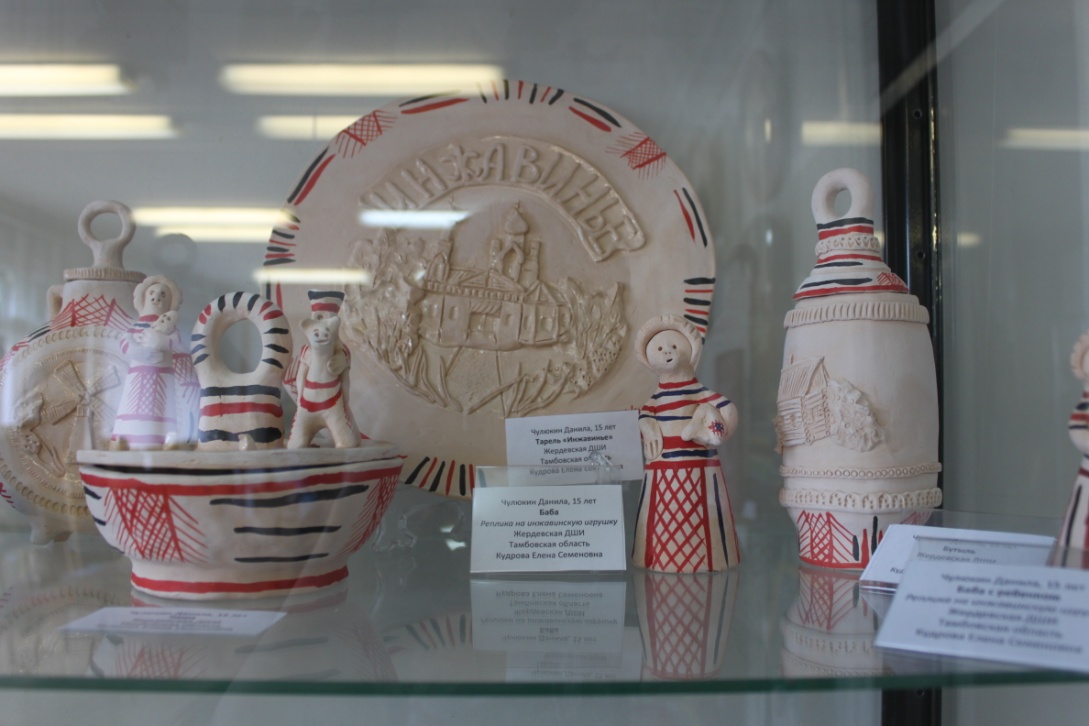 Чулюкин Даниил. Реплика на инжавинскую игрушку (коллекция из 7 предметов). Г. Жердевка, Тамбовская обл.В рамках работы конкурса состоялся областной научно-методический семинар, посвященный вопросам подготовки и участия детей в конкурсах детского художественного творчества на различных уровнях. В результате анализа организации конкурса и детских творческих работ мы выяснили, что:весьма богата география конкурса, фактически представлена вся страна такими регионами как: республики Башкортостан, Крым, Марий Эл, Мордовия, Саха-Якутия, Удмуртия, Астраханская, Архангельская, Белгородская, Брянская, Владимирская, Воронежская, Иркутская, Калужская, Кемеровская, Костромская, Липецкая, Омская, Орловская, Оренбургская, Пензенская, Рязанская, Тюменская, Свердловская, Смоленская, Тамбовская, Томская, Тульская, ТЯрославская области, Краснодарский, Красноярский, Ставропольский края, Ханты-мансийский автономный округ – Югра, Ямало-Ненецкий автономный округ, г. Санкт-Петербург.более всего представлена вторая возрастная группа детей – 13-15 лет.достаточно высокий уровень конкурса в силу качества и аутентичности присланных работ.имеется точное попадание в сущность того или иного декоративно-прикладного направления, что говорит о профессионализме педагогов ДПИ в регионах РФ.наблюдается бережное отношение к художественному материалу, что встраивается в идею сохранения традиций декоративно-прикладного искусства. наиболее динамичным и вариативным остаются искусства батика и керамики; произведения этих направлений представлены в наибольшем количестве.резьба и роспись по дереву сохраняют свой традиционный консерватизм.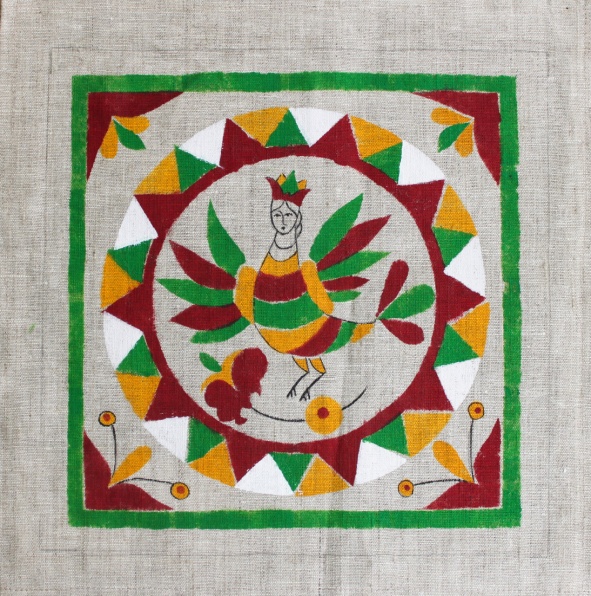 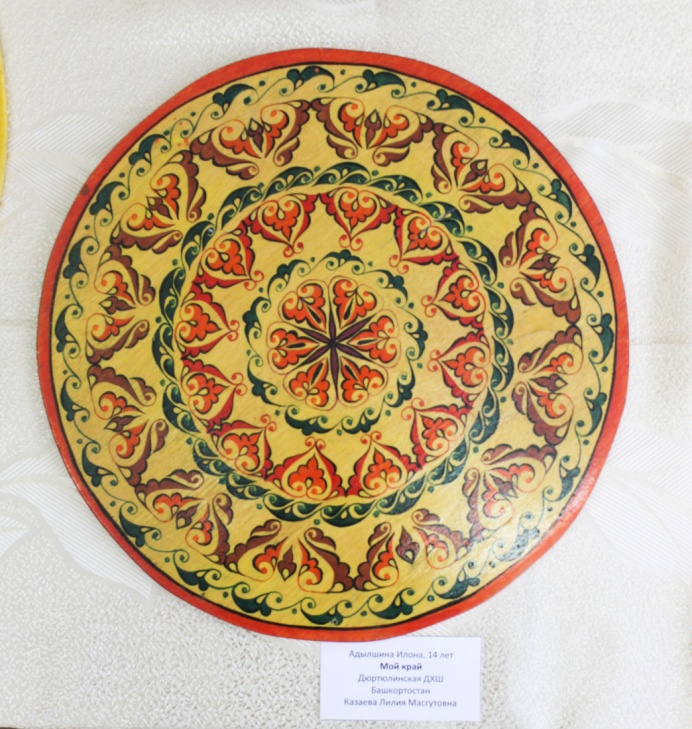 По мнению Ирины Владимировны Ловцовой (Институт РОСКИ, г. Москва) существует необходимость расширить номинации конкурса за счет таких направлений, как лозоплетение и художественная обработка бересты, - с чем были единодушно согласны все члены жюри конкурса. 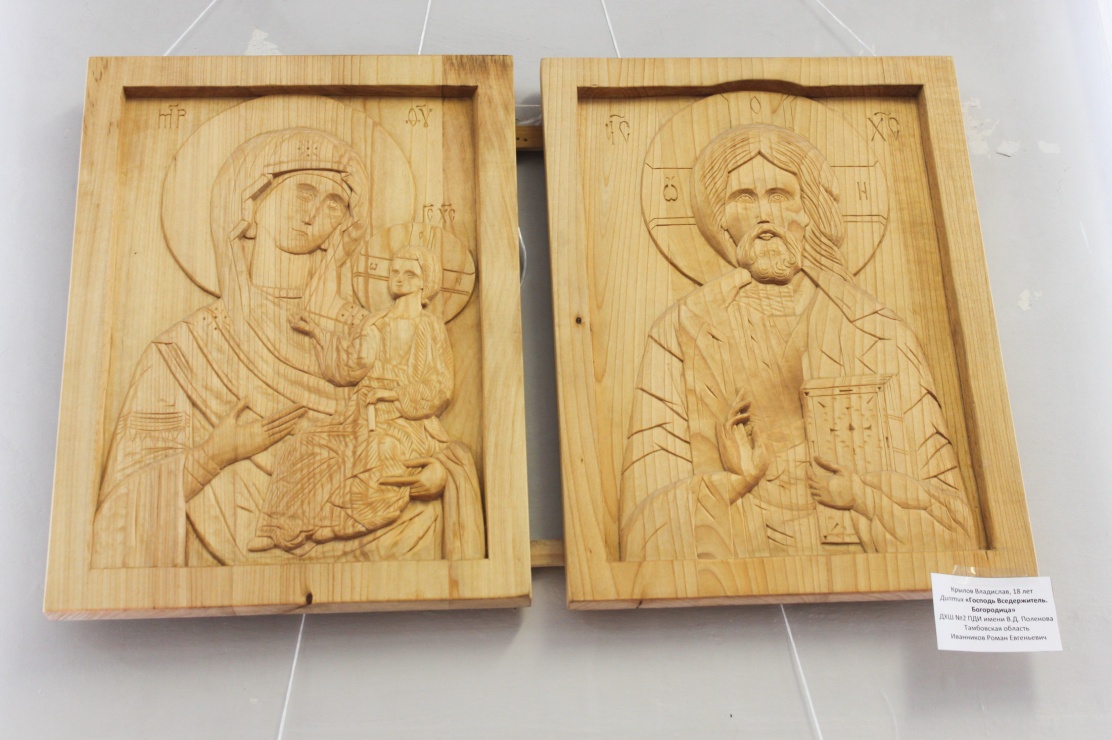 Крылов Владислав. Господь Вседержитель. Богородица (диптих).
 Г. ТамбовЖюри конкурса принято решение проводить подобный конкурс 1 раз в два года (по принципу биеннале). Все работы, присланные на конкурс, станут  основой Галереи детского декоративно-прикладного искусства, о чем всем авторам работ будут высланы по почте соответствующие сертификаты. 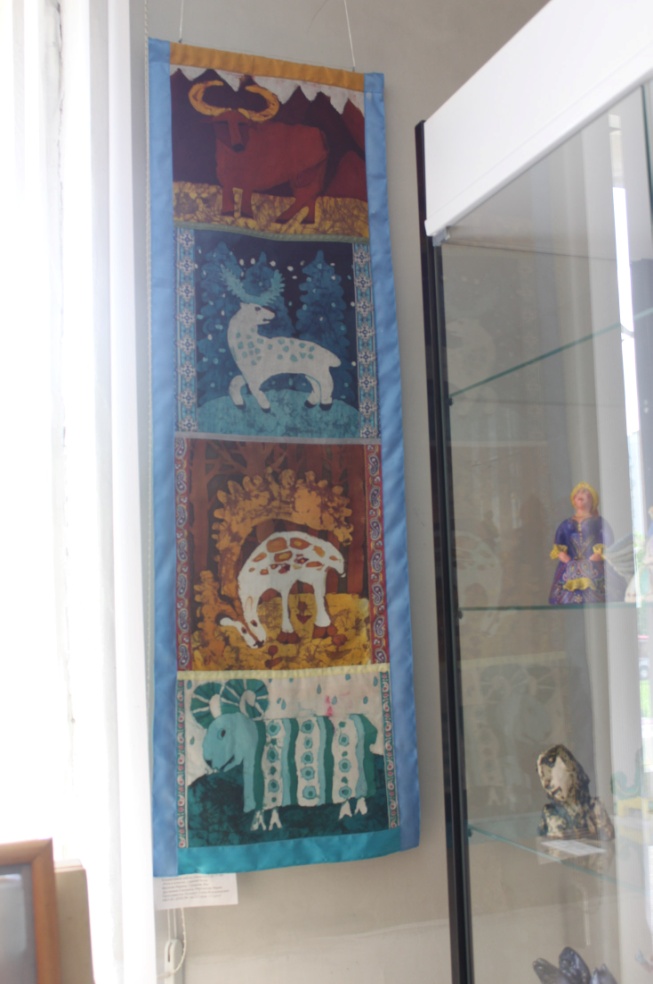 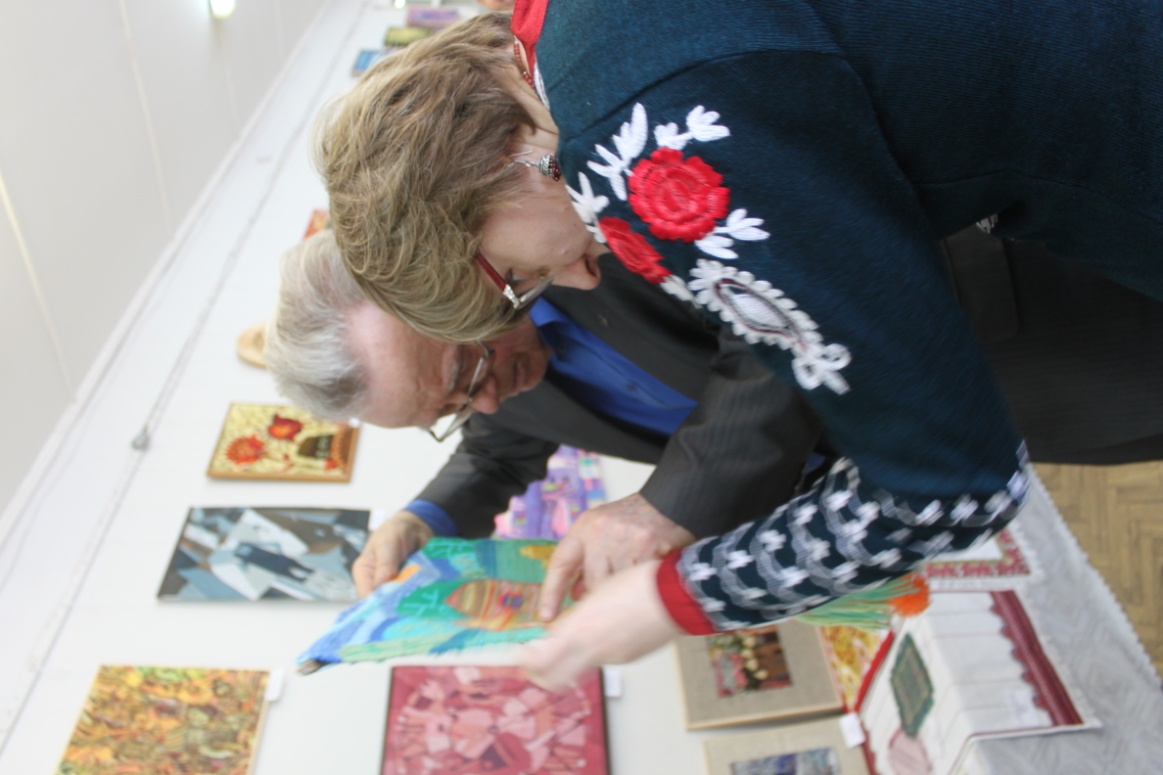 Фролова М. Сидорова Я. Дручинина Е. Мартынова М. Рога и копыта. Г. СургутТаким образом, выставка продемонстрировала не только уровень современного состояния детского декоративно-прикладного творчества в Российской Федерации, но и стала своеобразной точкой отсчета для современного развития различных видов ДПИ в системе дополнительного (предпрофессионального и общеразвивающего) художественного образования в целом.Никольский М.В.Иванников Р.Е. Во время работы жюри конкурсаТарасова Вера. Реконструкция: праздничный комплекс Спасского уезда Тамбовской губернии. Г. ТамбовБезродная Анастасия. Тревожный Набат. Г. ОмскМиллер Виктория. Дом в цветах. Г. ОмскАнохина Влада. Птица Сирин. Г. ОрелАдылшина Илона. Мой край. Республика Башкортостан